【美學心機與藝術賞析講座下午茶會】報名表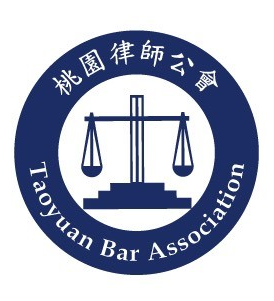 活動日期：民國109年09月12日星期六。活動時間：下午2:00~4:30。活動地點：本會會館。報名時段：109年08月05日上午10:00至同月21日中午12:00止。報名表：姓名身份 手機報名活動會後餐食(非下午茶)律師眷屬大人藝術賞析兒童美術畫作(年齡_____歲) 葷_泰式烤肉飯葷_椒麻雞飯素_彩蔬鮮菇比薩套餐兒童_章魚燒披薩套餐律師眷屬大人藝術賞析兒童美術畫作(年齡_____歲)葷_泰式烤肉飯葷_椒麻雞飯素_彩蔬鮮菇比薩套餐兒童_章魚燒披薩套餐律師眷屬大人藝術賞析兒童美術畫作 (年齡_____歲)葷_泰式烤肉飯葷_椒麻雞飯素_彩蔬鮮菇比薩套餐兒童_章魚燒披薩套餐報名方式傳真(03)216-1632 ，再來電與公會陳柏蓉小姐確認(03)216-1631。傳真(03)216-1632 ，再來電與公會陳柏蓉小姐確認(03)216-1631。傳真(03)216-1632 ，再來電與公會陳柏蓉小姐確認(03)216-1631。傳真(03)216-1632 ，再來電與公會陳柏蓉小姐確認(03)216-1631。保證金繳費資訊銀行：日盛國際商業銀行(815)分行：桃園分行(0059)戶名：社團法人桃園律師公會帳號：109-29453110-818銀行：日盛國際商業銀行(815)分行：桃園分行(0059)戶名：社團法人桃園律師公會帳號：109-29453110-818銀行：日盛國際商業銀行(815)分行：桃園分行(0059)戶名：社團法人桃園律師公會帳號：109-29453110-818銀行：日盛國際商業銀行(815)分行：桃園分行(0059)戶名：社團法人桃園律師公會帳號：109-29453110-818繳費金額繳費方式一律採匯款方式不收現金臨櫃匯款，匯款人： 轉帳末五碼：臨櫃匯款，匯款人： 轉帳末五碼：臨櫃匯款，匯款人： 轉帳末五碼：臨櫃匯款，匯款人： 轉帳末五碼：